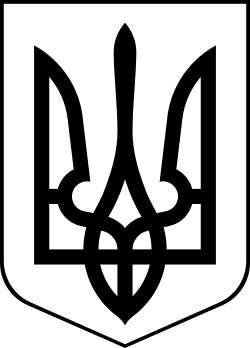 МЕНСЬКА МІСЬКА РАДА(десята сесія восьмого скликання)РІШЕННЯ21 вересня  2021 року	м.Мена	№570Про внесення змін до штатного розпису закладів освітиВідповідно до Типових штатних нормативів закладів загальної середньої освіти, затверджених наказом Міністерства освіти і науки України від 06.12.2010р. №1205 (із змінами), Типових штатних нормативів дошкільних навчальних закладів, затверджених наказом Міністерства освіти і науки України від 04.11.2010р. №1055, постанови Кабінету Міністрів України від 24.03.2021 року №305 «Про затвердження норм та Порядку організації харчування у закладах освіти та дитячих закладах оздоровлення та відпочинку» (зі змінами), на підставі подань директорів Синявського, Дягівського, Блистівського закладів загальної середньої освіти І-ІІІ ступенів, Феськівського закладу загальної середньої освіти І-ІІ ст. у зв’язку зі збільшенням по закладам освіти контингенту учнів (вихованців), що охоплені гарячим харчуванням та з метою створення умов для збереження здоров’я дітей, підвищення рівня організації харчування, забезпечення дітей якісним харчуванням, упорядкування штатів та штатних нормативів закладів освіти, керуючись ст.26 Закону України «Про місцеве самоврядування в Україні»,  Менська міська радаВИРІШИЛА:1.Ввести до штатних розписів закладів освіти з 01 жовтня 2021 року додаткові штатні одиниці згідно  додатку до даного рішення (додається).2. Вивести зі штатного розпису Покровського закладу загальної середньої освіти І-ІІІ ст. Менської міської ради Чернігівської області 1,25 ставки машиніста (кочегара) котельні (на час опалювального періоду) з 01 жовтня 2021 року.3.Відділу освіти провести відповідні дії, пов’язані зі змінами штатних розписів закладів освіти громади.4.Передбачити у бюджеті Менської міської територіальної громади видатки на утримання додаткових штатних одиниць в закладах освіти громади5.Контроль за виконанням рішення покласти на заступника міського голови з питань діяльності виконавчих органів ради В.В.Прищепу.Міський голова	Геннадій ПРИМАКОВДодаток до рішення 10 сесії Менської міської ради 8 скликання від 21.09.2021 №570Начальник відділу освітиМенської міської ради	Ірина ЛУК’ЯНЕНКО№ п/пНазва закладу освітиНазва посадиВивести зі штатного розпису ставкиВвести в штатний розпис ставки1.Феськівський заклад загальної середньої освіти І-ІІ ст. Менської міської ради Менського району Чернігівської областікухар0,252.Синявський заклад загальної середньої освіти І-ІІІ ст. Менської міської ради Менського району Чернігівської областікухар0,53.Блистівський заклад загальної середньої освіти І-ІІІ ст. Менської міської ради Менського району Чернігівської областікухар0,54.Покровський заклад дошкільної освіти (дитячий садок) «Капітошка» загального типу Менської міської ради Чернігівської області Помічник вихователя0,255.Дягівський заклад загальної середньої освіти І-ІІІ ст. Менської міської ради Менського району Чернігівської областікухар0,56.Покровський заклад загальної середньої освіти І-ІІІ ст. Менської міської ради Чернігівської областіМашиніст (кочегар) котельні (на час опалювального періоду)1,25Всього:Всього:Всього:1,252,0